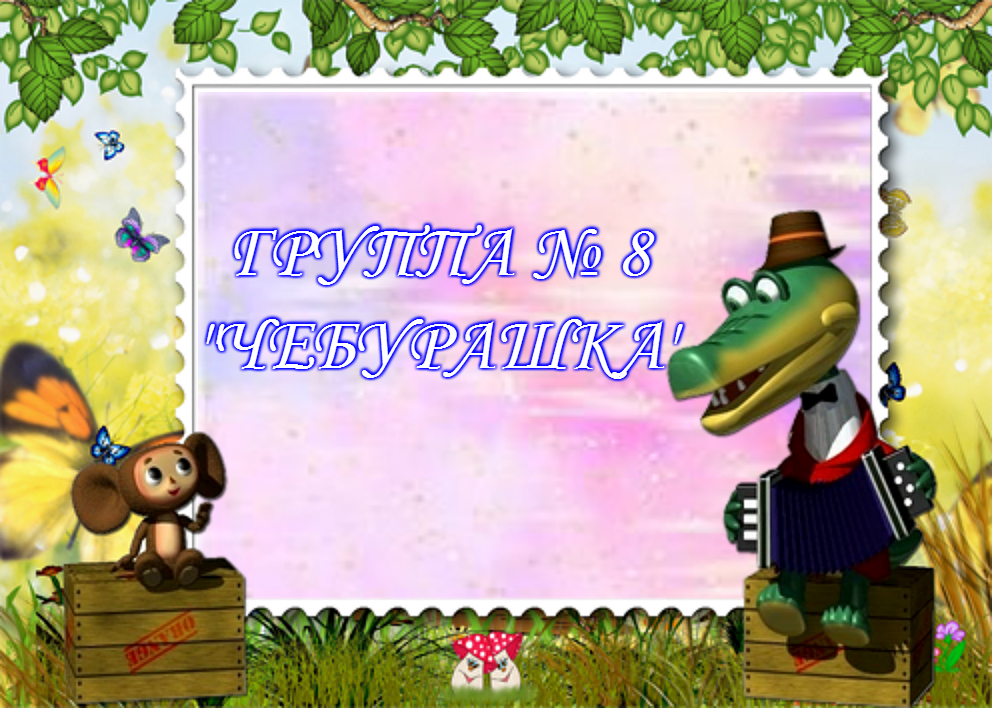 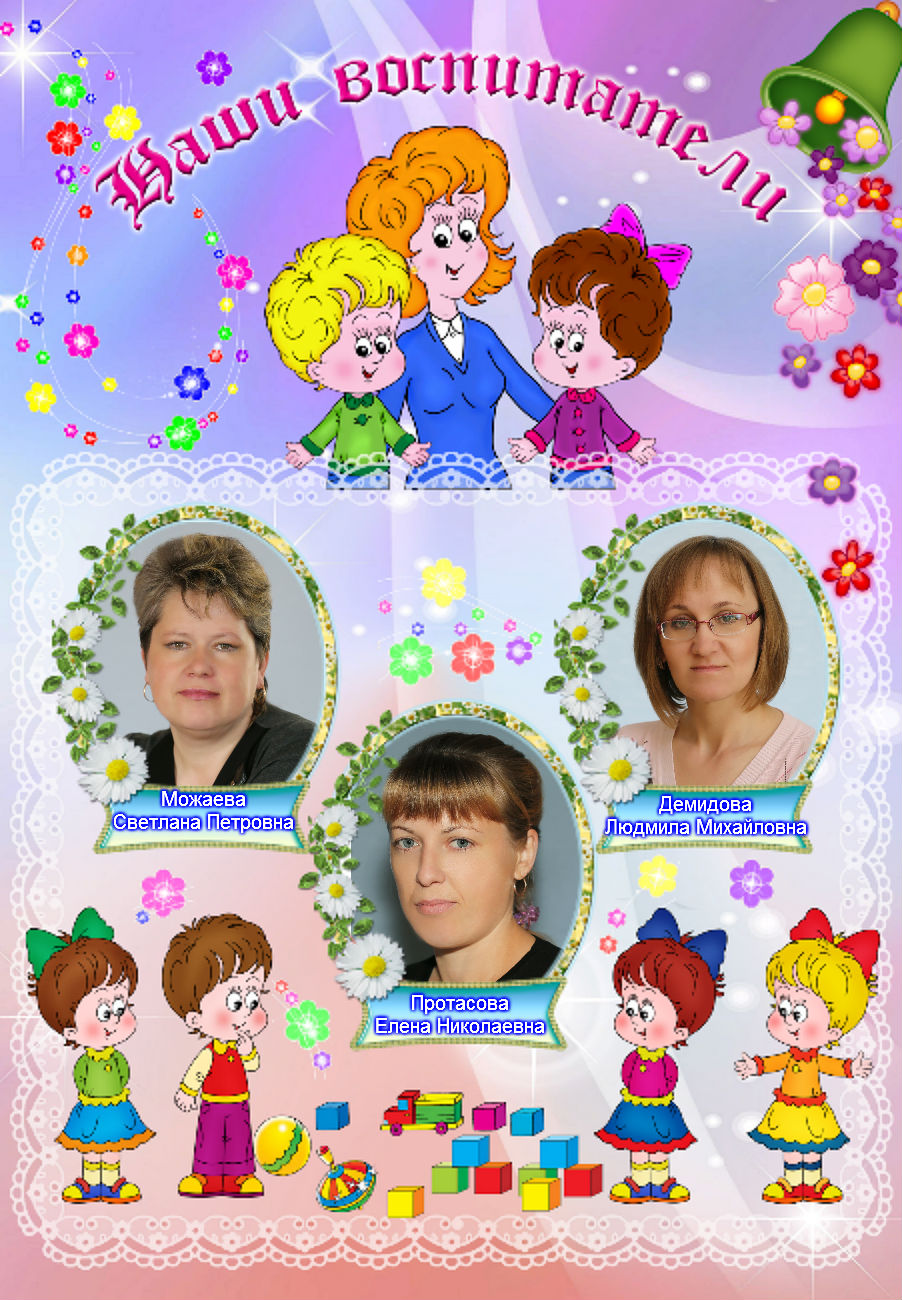 Перспективный план работы с родителямистаршей группы№8 « Чебурашка»на 2015-2016 учебный годПерспективный план работы с родителямиподготовительной  группы№8 « Чебурашка»на 2016-2017 учебный годЦель: Способствовать установлению сотрудничества детского сада и семьи в вопросах обучения, воспитания и развития детей дошкольного возраста. Задачи:- повышать психолого-педагогическую культуру родителей;- выявлять и транслировать положительный опыт семейного воспитания;- содействовать сплочению родительского коллектива с целью предупреждения межличностных конфликтных ситуаций;- способствовать установлению доверительных отношений между родителями и детским садом.Оборудование группыТехнические средстваМетодическое обеспечениеМетодический материалДидактический материал№п/пМероприятияТемаДата1Родительское собрание.«Подготовка к новому учебному году».Сентябрь.2Выставка поделок.Подготовка к осеннему празднику.«Дары осени».«Здравствуй осень».Октябрь.3Конкурс рисунков.Круглый стол.«Моя мама».«День матери».Ноябрь.4Конкурс поделок.Родительское собрание«Рождественский ангел».«Новый год».(костюмы, подарки).Декабрь.5Консультации.«Профилактика простудных заболеваний».«Игры забавы зимой».Январь.6Круглый стол.Консультации.«Вместе с папой».«Наша армия».Февраль.7Флеш-моб.«Милые женщины».Март.8Консультации.«Этот славный день победы».«Города герои».Апрель.9Родительское собрание«Наши успехи».Май.МЕСЯЦРодительские  собрания(групповые, общие), повестка дня,время проведения.Индивидуальные и групповые консультации и беседы с родителями ( тематика)	Наглядная информациядля родителей (тематика)Другие мероприятия(анкетирование,выставки)СЕНТЯБРЬРодительское собрание«Развитие творчества у детей».1.Индивидуальная беседа  с каждым родителем по подготовке ребёнка к новому учебному году. (советы и рекомендации).Памятка «Особенности развития детей 6-7 лет».Выставка «Подарки осени» (композиции из овощей, фруктов, семян).ОКТЯБРЬИндивидуальная беседа «Учим ребёнка общаться».Папка-передвижка «Что должен знать ребёнок 6-7 лет».Выставка «Мой дом, моя улица, мой   город» (рисунки, фотографии).НОЯБРЬ	Индивидуальная консультация «Как провести выходные с детьми».Информационный стенд «Права ребёнка».Папка-передвижка «Игрушка в жизни ребёнка».Изготовление кормушек для птиц «Поможем птичкам» (воспитатель, родители, дети.)ДЕКАБРЬРодительское собрание«Подготовка ребёнка к школе».Рекомендации логопеда « Поговори со мной, мама».Памятка « Развитие речи ребёнка»Информационный стенд «Безопасный Новый год».Папка-передвижка «История Деда Мороза».Выставка «Украшаем группу к празднику» (совместные поделки детей и родителей).Утренник «Здравствуй, праздник - Новый год!».ЯНВАРЬКонсультация «Семья и семейные ценности».Папка-передвижка «Математика-это легко».Принести книги для оформления выставки «Книги, которые мы читаем дома».Рекомендации по организации книжного уголка дома.ФЕВРАЛЬКруглый стол «В здоровом теле – здоровый дух».Встреча с инструктором по ФИЗО ДОУ «Спорт в жизни ребёнка».Памятка « Наши руки не знают скуки» (массаж ладоней и пальцев рук).Индивидуальная беседа «Безопасность в быту».Анкетирование «Место спорта в вашей семье».Привлечь родителей к помощи в организации и проведении спортивного праздника «Наша армия сильна».Спортивный праздник ко Дню защитников Отечества.МАРТПапка-передвижка « Правила поведения при сезонных изменениях погоды»Информационный стенд «Красный, жёлтый, зелёный».Утренник «Праздник бабушек и мам».АПРЕЛЬРодительское собрание «Какими мы стали за год».Папка-передвижка «Телефонный этикет».Анкетирование «Современные технологии и ребёнок».Консультации «Дети и компьютер».Выставка «Навстречу весне» (рисунки, поделки).Развлечение «К нам весна шагает!».МАЙБеседа «Правильное питание ребёнка в летний период».Консультация «Игры с ребёнком в пути». Рекомендовать посетить парад ко Дню Победы, предоставить фотографии с парада, для оформления стенгазеты «День Победы».№НаименованияНаименованияКоличествоНеобходимо приобрести1ТелевизорТелевизор12МагнитофонМагнитофон13ВидеомагнитофонВидеомагнитофон1Оформление постоянноеОформление постоянное        4Уголок «День за днём»Уголок «День за днём»1Оформление сменноеОформление сменное5Выставка детского творчества«Мы рисуем»«Мы лепим»Выставка детского творчества«Мы рисуем»«Мы лепим»11Наглядный материалНаглядный материал1Плакат «Алфавит»             «Счет до 10»«Ростомер»«Деревья России»Плакат «Алфавит»             «Счет до 10»«Ростомер»«Деревья России»1111№НаименованияКоличествоНеобходимо приобрести1Папка «Дидактическая копилка по физическому развитию»12Папка «Дидактическая копилка по речевому развитию»13«Дидактическая копилка по Конструктивной деятельности»14«Дидактическая копилка по Экспериментальной деятельности»15«Дидактическая копилка по Математической деятельности»16«Дидактическая копилка по Нетрадиционным видам рисования»1№НаименованияКоличествоНеобходимоприобрести1Лото « Угадай сказку», «Буквы – цифры»22« Кем быть»23«Найди по цвету», « Логические»24« Растения – животные»15Домино: « Транспорт», « Животные»26Дидактические игры:«Геометрические  фигуры»17«Противоположности»18«Мои первые буквы»19« Логическая азбука»110«Арифметика»111«Азбука»112«Русские узоры»113«Сложи слово»114«Дорожные знаки»215«Ассоциации»116«Цвета»117«Чей домик»118«Что к чему»119« Живая и неживая природа»120Головоломки« Радужное лукошко», « Сложи круг»221Кубики Никитина122Палочки Кюизенера123Блоки Дьенеша124Геоконт1